Beste scouters! Wees paraat want het nieuwe scoutsjaar staat voor de deur! Wij, de leiding, hebben er alvast zin in en kijken ernaar uit om er weer een super-mega-top-jaar van te maken! Benieuwd wat er weer allemaal te beleven valt? Neem dan snel een kijkje en ontdek welke avonturen je zal meemaken! De groepsleidingGroepsleiding, wat is dat nu? Wel, bij dringende of belangrijke zaken kan je altijd bij de groepsleiding terecht. Zij zullen jullie helpen om eventuele problemen op te lossen. Dit scoutsjaar zijn er enkele veranderingen binnen de groepsleiding. Vanaf nu bestaat de groepsleiding uit Laura De Vilder (groepsleidster), Hanne Vogelaers (groepsleidster) en Dinah Kerrami (groepsleidster). De groepsadministratieVia de groepsadministratie kunnen we jullie op de hoogte houden van de gebeurtenissen in de scouts. Om deze communicatie vlot te laten verlopen is het belangrijk om jullie zo snel mogelijk in te schrijven en na te kijken of je e-mail adres klopt. Dit kunnen jullie doen op de startdag. Ben je toch nog niet zeker of je je meteen wilt inschrijven, geen zorgen! Je kan je nog tot en met 18 oktober inschrijven. Mijn scoutsdas steekt nog in de was … De scouts is een groepsgebeuren. Om dit mee uit te dragen, is ieder lid verplicht om elke vergadering in orde te zijn met zijn of haar uniform! D.w.z.: Kapoenen dragen een das en een groene T-shirt, en alle andere leden zijn voorzien van een das en een scoutshemd (groene T-shirt is voor hen niet meer verplicht). De T-shirts worden op bestelling verkocht en de dassen worden voor de vergaderingen vanaf 13u30 en na de vergadering vanaf 17u00 verkocht.De jaarkalenderHieronder staan alle belangrijke scoutsactiviteiten nog even opgesomd. Vergeet deze zeker niet in de agenda op te schrijven!Aanwezigheid – da’s top!Vanaf dit jaar gaan we wat in het oog houden hoe vaak onze leden naar de scouts komen. We vragen om toch zeker 10 keer een vergadering meegedaan te hebben zodat we onze leden zeker goed genoeg kennen voordat we op kamp vertrekken. Laat graag ook even iets aan de takverantwoordelijk weten bij afwezigheid dan weten we voor hoeveel leden we een vergadering moeten plannen!EHBV - Eerste hulp bij vragenVragen, opmerkingen of suggesties? Je kan jouw takleiding steeds bereiken!Voor dringende zaken kan je altijd terecht bij de groepsleiding via scoutsvossem@outlook.comJogiversGroepsleidingJOGIVERSZondag 13 september: Vandaag is het zover. Er komt een einde aan het aftellen, want ja hoor. STARTDAG! Aarzel vooral niet om te komen, iedereen wil toch weten wie dit jaar de leiding wordt? Kom het lekker ontdekken om 13u30 op het oud voetbalveld te Vossem. Zondag 20 september: Het nieuwe scoutsjaar is nu officieel gestart. Jullie hebben kennis gemaakt met jullie oooo-zo-leuke leiding. Maar de vraag is: zijn jullie het leven als een echte scout nog niet verleerd? Maak jullie klaar voor het herontdekken van het scouts leven, van  14u tot 17u  op het Oud Voetbalveld (Dorreweg)!P.S. doe niet je mooiste kleren aan  Zondag 27 september: Mmmmm yummie! Gromt je buikje al? Geen probleem, want wij gaan vandaag op kooktocht! We verwachten jullie om 14u aan de lokalen in het wondermooie Vossem, met fiets. Om 17u  zijn we zeker en vast terug. Zondag 4 oktober: Pfff, niet wenen kindjes. Jullie moeten ons  maar één weekendje missen… Niet te hard treuren, want volgende week staan we er weer om jullie een denderende zondag te bezorgen. Tot dan xxx     geen vergaderingZondag 11 oktober: Al die mooie kindjes met zo’n interessante en leuke levensweg. Vandaag kijken we terug naar jullie scouts carrière. Van  14u-17u  aan de lokalen. Zondag 18 oktober: The name is Givers, Jo - Givers. Durven jullie de strijd aan te gaan in het enige echte 007 spel? Iedereen strijd voor de eer in zijn jaar en alleen de winnaar overleeft.  Afspraak aan de lokalen van 14u tot 17u.Zaterdagavond 24 oktober: Griezel griezel WAAAHH!!! Kom maar af als je durft! Van 20u-22u  aan de scoutslokalen. 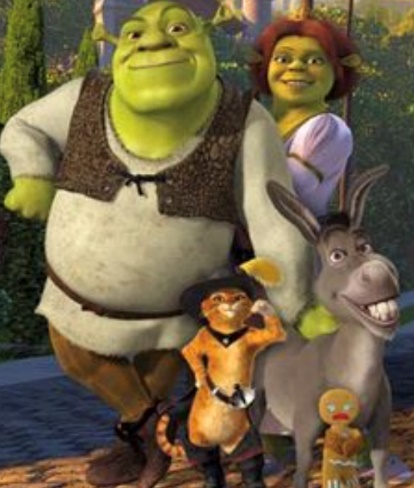   Neah , Hanne , Edouard , MaximVoorwoord-Jogiversdata activiteitomschrijvingJuli 15-25 juliKampNéah Bouclier TAKVERANTWOORDELIJKE0493 63 77 34neahbouclier@gmail.comEdouard Conings0470284788edouardconings356@gmail.comHanne Derom0495330253hanne.derom@gmail.comMaxim Ville0485 32 89 20maximville332@gmail.comLaura De VilderGROEPSLEIDSTER0471 70 84 98laura.devilder@hotmail.com scoutsvossem@outlook.comHanne VogelaersGROEPSLEIDSTER0491 50 56 47hanne.vogelaers@outlook.comDinah KerramiGROEPSLEIDSTER0472 58 55 86dinah.k@hotmail.com